Vedr.: Høring over betalingsbekendtgørelsenMed henvisning til Fødevarestyrelsens skrivelse af 24. maj 2017 om ovenstående, skal Landbrug & Fødevarer bemærke følgende:Det fremgår af bekendtgørelsesudkastet og høringsmaterialet i øvrigt, at der er tale om en omfattende ændring af eksisterende regler, hvor næsten alle styrelsens gebyrordninger er i spil. Det fremgår endvidere, at der, til trods for enkelte nedsættelser af gældende takster, er tale om en merudgift for erhvervet på ca. 30 mio. kr. i 2018 set i forhold til 2017, ligesom det forventes, at de nye gebyrordninger frem til 2021 medfører merudgifter i størrelsesordenen > 50 mio. kr.Det er naturligvis ikke acceptabelt. Det er i henhold til EU-lovgivningen i stort omfang op til de enkelte medlemslande at fastætte nærmere regler for finansiering af kontrollen, og det er i den forbindelse dokumenteret, at der er betydelige forskelle mellem medlemslandenes finansiering af kontrollen og dermed producenternes udgifter til kontrol. Samtidig er vore konkurrenter i en række tredjelande, som danske producenter er i direkte konkurrence med, ikke på tilsvarende måde underlagt krav om betaling af kontrolomkostninger. Samlet set betyder forholdene, at danske fødevareproducenter står i en ulig konkurrencesituation, som nærværende bekendtgørelsesudkast - og regeringsbeslutning - kun medvirker til at fastholde og forværre. Det er naturligvis heller ikke acceptabelt.Vi finder således, at det med nærværende øvelse er på høje tid til at se på nye muligheder for at finansiere Fødevarestyrelsens kontrol, så vi kan undgå at pålægge høje kontrolomkostninger på et erhverv, som i meget høj grad har behov for at kunne producere og eksportere fødevarer til en konkurrencedygtig pris, og dermed være med til at opretholde arbejdspladser i og indtjening til Danmark.Det er således helt nødvendigt at iværksætte et arbejde herom, og vi er i L&F meget interesseret i at deltage i dette arbejde.Med venlig hilsen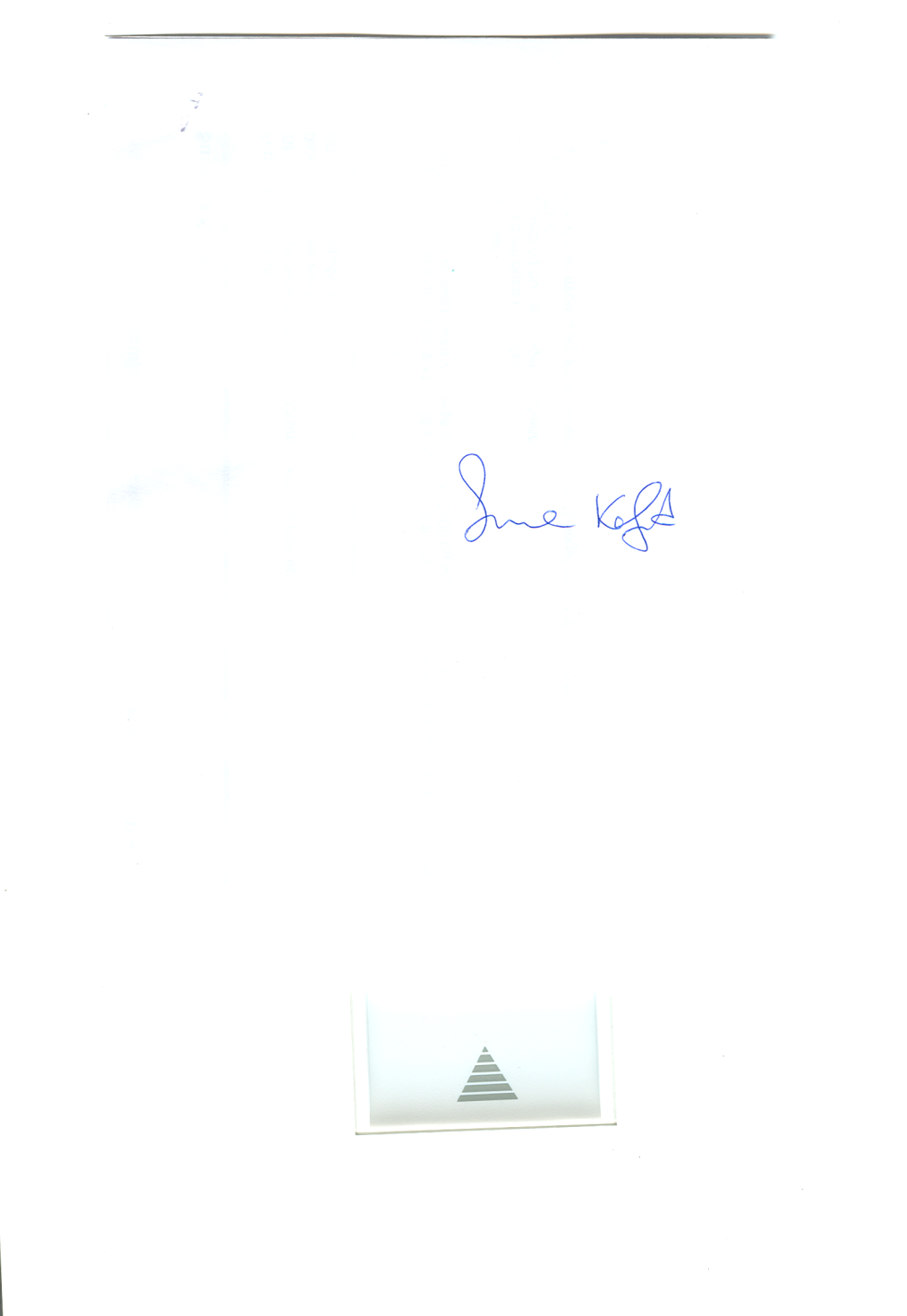 Susanne KofoedChefkonsulentErhvervspolitik, Afd. for Fødevare- og veterinærpolitikD	+45 3339 4264M	+45 2724 5664E	SKO@lf.dkFødevarestyrelsenStationsparken 31-332600 Glostrup